Lesson 1AN4 Demonstrate an understanding of the multiplication of polynomial expressions (limited to monomials, binomials and trinomials), concretely, pictorially and symbolically.Recall from grade 9:To multiply  5(7x) the coefficient of the monomial  (7) is multiplied by the constant term (5).  So 5(7x) = 35xTo multiply a binomial or trinomial by a constant we use the distributive property. To use the distributive property each term of the binomial or trinomial must be multiplied by the constant term.For example to multiply   4(5x-2) multiply each term in the brackets by 4So               4(5x-2) = 4(5x) – 4(2)                                   = 20x -8The same method is used for multiplying a trinomial by a constantFor example :               -2(3x2+4x-5)= -2(3x2) + (-2)(4x)-(-2)(5)                                                             = -6x2 -8x +10   To multiply a monomial by a binomial or trinomial, we use the distributive property. This is the same method that we used to multiply a binomial or trinomial by a monomial.For example:Multiply  5x(-2x +3)Both terms in the bracket have to be multiplied by the term in front of the bracket.5x(-2x + 3)= 5x(-2x) + 5x(3)                  = -10x2 + 15xThe distributive property can also be used to multiply two binomialsEX:                     (x + 6)(x + 2)Every term in the first bracket is to be multiplied by the terms in the second bracket.Break the terms in the first bracket apart and place the terms of the second bracket beside eah term.                        (x + 6) ( x +2)x ( x + 2) + 6( x + 2)                         Then multiplyx2 + 2x + 6x +12                                 Put like terms ( 2x and 6x ) togetherx2 + 8x + 12Another example(x – 3)(4x +2)x( 4x + 2) – 3(4x +2)4x2 + 2x – 12x -6                                      *** Be careful with + and – signs***4x2 – 10x -6Alternate Method :  Rectangle DiagramEx:  (x + 5) (2x -7)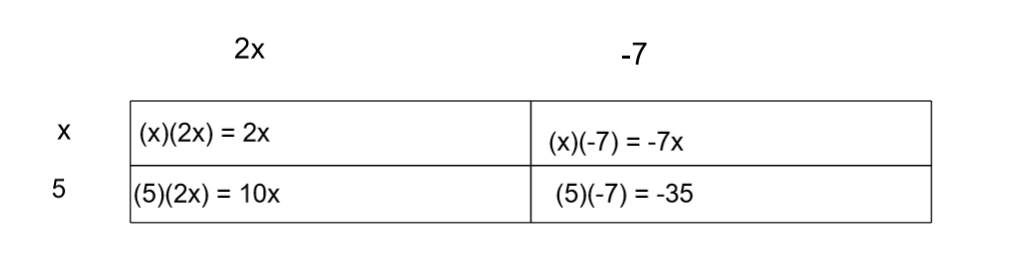                                               2                      2x2 -7x + 10x -35 = 2x2 + 3x -35Multiplying a constant and 2 binomialsEx:            4(2x -3)(x +7)            (8x – 12)(x + 7)        multiply the terms in the first bracket by the constant            8x(x +7) -12(x +7)            then use the distributive property for 2 binomials           8x2 +56x -12x -84            put like terms together            8x2  +44x -84For more examples see p161,169 & 170 of textbookPractice Questions from textbook  p.167 #12 & 13 & p.177 #9 & 10